.Intro:- 16 counts from when the main beat kicks in (start on vocals)Restart: One Restart after 16 beats during wall 3Tag: One 4 beat Tag at the end of wall 4STEP, TOUCH, BALL KICK, KICK, COASTER STEP, ROCK FORWARD, RECOVERSHUFFLE 1/2 TURN, RONDE SWEEP ¼ TURN, STEP, TOE, HEEL JACK, TOUCH SIDESIDE, CLOSE, SIDE CHASSE, STEP, BRUSH, STEP, BRUSHOptional Styling: Step diagonally right to 4:00 on left step, swivel to 2:00 diagonal on right brush, Step diagonally left to 2:00 on right step, straighten up to 3:00 on left brushMAMBO ½ TURN, STEP FORWARD, ½ TURN, COASTER STEP, BIG STEP, SLIDERestart:  During wall 3 after count 16 (facing 9:00)Tag: At the end of wall 4 perform the following:Then Restart the dance again facing 12:00Contact: hcwheatley@live.com - www.facebook.com/hcwheatley -  twitter@hayleywheatley.comBroken Umbrella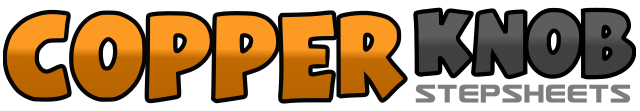 .......Count:32Wall:4Level:Improver / Intermediate.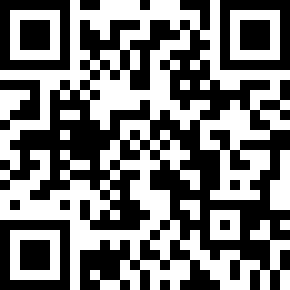 Choreographer:Hayley Wheatley (UK) - September 2014Hayley Wheatley (UK) - September 2014Hayley Wheatley (UK) - September 2014Hayley Wheatley (UK) - September 2014Hayley Wheatley (UK) - September 2014.Music:Broken Umbrella - Martina McBride : (Album: Eleven)Broken Umbrella - Martina McBride : (Album: Eleven)Broken Umbrella - Martina McBride : (Album: Eleven)Broken Umbrella - Martina McBride : (Album: Eleven)Broken Umbrella - Martina McBride : (Album: Eleven)........1-2Step forward on right foot, touch left foot next to right& 3-4Step back onto left foot, Kick right foot forward twice.5&6Step back on right foot, step left foot next to right, step forward on right foot7-8Rock forward on left foot, recover onto right1&2Shuffle left, right, left 1/2 turn over left shoulder (6:00)3-4Sweep right foot around back to front while making ¼ turn left, step weight forward on right foot (3:00)5&6&Tap left toe behind right foot, step back on left foot, Tap right heel forward, step forward onto right foot.7-8Touch left toe to left side, close left foot next to right   (weight finishes on left)       Restart here on wall 31-2Step right foot to right side, close left foot next to right3&4Step right foot to right side, close left foot next to right, step right foot to right side5-6Step forward on left foot, brush right foot forward7-8Step forward on right foot, brush left foot forward1&2Rock forward onto left foot, recover onto right, step left foot forward making 1/2 turn left (9:00)3-4Step right foot forward,  make a ½ turn over left shoulder stepping back onto left foot (3:00)5&6Step back on right foot, step left foot next to right, step forward on right foot7-8Big step forward on left foot, drag right foot forward next to left (keeping weight on left)1-2Step forward on right foot, touch left foot next to right,3-4Step back on left foot, touch right foot next to left.